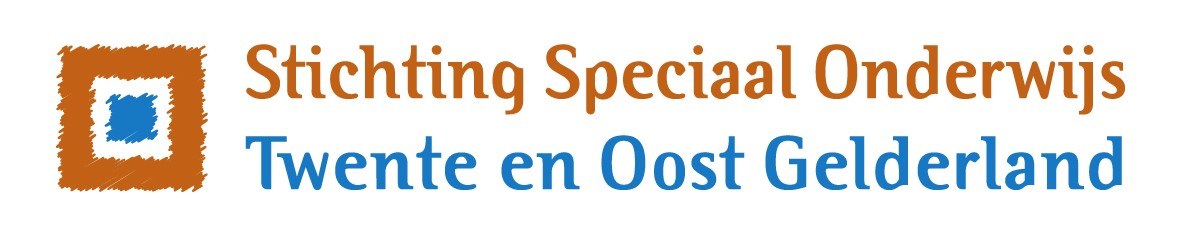 Schoolplan VSO 't Korhoen                                                        2023-2026VoorwoordVoor u ligt het schoolplan van VSO 't Korhoen. Dit plan beschrijft het beleid en de ambities van de school voor de periode 2023-2026. We hebben ernaar gestreefd dit zo kort en krachtig mogelijk te doen. De publieksversie van dit schoolplan past dan ook op een poster. In dit rapport is het volledige schoolplan uitgewerkt, inclusief de wettelijke eisen die daaraan gesteld worden.Gegevens school en bestuurVSO 't KorhoenDirecteur: Gemma Brinks-MiddelkampKorhoenstraat 2, 7557 PC Hengelo T 074-2500597 | E info@korhoen.nl | W www.korhoen.nlBestuur:Stichting Speciaal Onderwijs Twente en Oost Gelderland (SOTOG)College van bestuur: Frank de Vries (voorzitter) en Harry Gerichhausen (lid)Bezoekadres: Schoollaan 3, 7271 NS BorculoPostadres: Postbus 58, 7270 AB BorculoT 0545-272259 | E cvb@sotog.nl | W www.sotog.nlInleidingOnderwijs is een dynamisch en ontwikkelend gebeuren, dat geldt zeker voor specialistische scholen zoals VSO 't Korhoen. De recente coronaperikelen hebben grote impact gehad op onze leerlingen, ook het steeds nijpender wordende lerarentekort zorgt voor de nodige hoofdbrekens. Tot nu toe lukt het ons echter steeds weer om de formatie goed in te vullen. Landelijk zien we een groei van het aantal leerlingen in het speciaal onderwijs, dit geldt ook voor onze school. Tevens is er sprake van toegenomen complexiteit van de ondersteuningsvragen van de leerlingen van onze locatie.  Dit doet een groot appel op de deskundigheid van onze medewerkers en samenwerking met ouders, zorgpartners en lokale overheden is hierbij voorwaardelijk. Door lef, creativiteit en ondernemerschap proberen we antwoorden te vinden op deze steeds complexere vragen. Maatwerk is hierbij de standaard.   Totstandkoming schoolplanIn een tweetal sessies hebben de scholen voor een aantal thema’s gemeenschappelijke uitgangspunten geformuleerd en uitgewerkt. De verdere implementatie van passend onderwijs, opbrengstgericht werken en de transities rondom jeugdzorg en WMO zijn ontwikkelingen die de komende jaren voor veel dynamiek zullen zorgen. Hiermee kan in de actuele plannen slechts deels rekening gehouden worden. Immers de specifieke uitwerking van al deze zaken ontbreekt vaak nog. Veel zal afhangen van de wijze waarop het regionale samenwerkingsverbanden passend onderwijs invulling gaat geven binnen de gestelde opdracht. Het schoolplan zal dan ook voortdurend worden gewijzigd en bijgesteld. Dit gebeurt jaarlijks, waarbij aan het begin van elk schooljaar het schoolplan herzien wordt en in februari de tussenevaluatie plaatsvindt om te checken of we nog op de goede koers varen. Bij de totstandkoming van het schoolplan gebruik gemaakt van de volgende gegevens:Schoolplan (naam school) 2018-2022Tevredenheidsmeting ouders, leerlingen, medewerkers en managementStrategisch beleidsplan SOTOG.Het vigerende schoolondersteuningsplan LeeswijzerIn het vervolg van dit schoolplan treft u drie hoofdstukken aan. Het eerstvolgende hoofdstuk beschrijft de kaders van waaruit het strategisch beleid van VSO 't Korhoen is voortgekomen. Hoe dit eruit ziet, staat beschreven in het daaropvolgende hoofdstuk, Speerpunten. In de bijlagen treft u de nodige informatie aan over de wijze waarop dit plan voldoet aan wettelijke eisen.KadersIn dit hoofdstuk zijn de kaders voor het beleid van VSO 't Korhoen beschreven. Ten eerste bestaan deze kaders uit de missie en visie van de stichting SOTOG en het profiel van de locatie zelf. Vervolgens is beschreven welke analyse is gemaakt van de huidige situatie om te komen tot speerpunten voor de volgende periode. Vanuit deze analyse is een ambitie geformuleerd die richting geeft aan de ontwikkeling van de school. Daarna is ingevuld langs welke strategische thema’s wij deze ambitie willen realiseren.  Missie en visie SOTOGWíj zijn SOTOG, wij zijn er voor leerlingen van 4 tot 20 jaar die gespecialiseerd onderwijs en begeleiding nodig hebben. Met ons aanbod laten wij elke leerling zo zelfstandig mogelijk functioneren. Wij geloven onvoorwaardelijk in elke leerling. Ieder kind krijgt bij ons een optimale kans… Wij gaan daarin heel ver, dat betekent dat maatwerk bij ons gewoon is. Daardoor krijgt elk kind een bij zijn of haar ondersteuningsbehoefte passende plek.Wíj staan voor…Niet lullen maar poetsen. Wij zijn daadkrachtig en hebben een praktische instelling.Onvoorwaardelijk en grensverleggend. Wij zeggen geen nee. We laten niet los, creëren mogelijkheden en zoeken samen naar oplossingen. Het vinden van een passend antwoord op de vraag van de leerling zien wij als onze gemeenschappelijke verantwoordelijkheid. Wij helpen elkaar om deze belofte waar te kunnen maken.  Vertrouwen en veiligheid. Wij hebben een onvoorwaardelijk vertrouwen in het ontwikkelingspotentieel van onze leerlingen. Door het bieden van een veilige omgeving en de voortdurende inzet van onze medewerkers werken we iedere dag aan het maximaal realiseren van dit potentieel. Deze veiligheid bieden we ook aan elkaar. Ondernemerschap en lef. Wij zien kansen, nemen initiatief en zijn inventief. Wij bouwen aan een flexibele organisatie waardoor we kunnen anticiperen op ontwikkelingen.  Samenwerken. Met onze partners werken wij intensief samen, dit geldt in het bijzonder voor de ouders/verzorgers van onze leerlingen. Hierbij nemen we voortdurend initiatief. Door bruggen te bouwen werken we aan de maatschappelijke participatie van onze leerlingen. Leren, van en met elkaar. Wij staan altijd open voor opbouwende kritiek. Wij leggen de lat hoog en staan open nieuwe ideeën. Wij zijn een zelfbewuste organisatie, met een groot hart voor onze leerlingen. Integriteit en openheid. Wij doen wat we zeggen en zeggen wat we doen. Wij zijn transparant en respectvol, we laten eenieder in zijn waarde. Door het creëren van een veilige context trachten we dit te verwezenlijken.   Kwaliteit. Wij tonen de meerwaarde van ons onderwijs aan. Aansluiten bij de ondersteuningsvraag van de leerling, het zorgen voor een veilig pedagogisch klimaat en het realiseren van bijbehorend maatwerk zijn onze kernkwaliteiten. Op basis hiervan proberen we voor iedere leerling een toekomstperspectief te bieden. Bij bovengenoemde missie en visie behoren onderstaande doelen:
Deze doelen zijn, samen met alle directeuren, vastgesteld en worden jaarlijks in schoolgids deel B geëvalueerd op schoolniveau.Onze scholen zorgen voor een onderwijsaanbod dat gericht is op het realiseren van de uitstroombestemming zoals in het ontwikkelingsperspectief is verwoord en wel voor minimaal 85% van de leerlingen.De afstroom blijft beperkt tot maximaal 5% van de leerlingen.We leggen meer verbinding tussen de beschikbare data , de analyse en de lespraktijk. Ons doel is dat 85% van de leerlingen na twee jaar nog op de uitstroombestemming/niveau zit zoals geadviseerd bij het verlaten van de school. We gaan dit meer monitoren.Het onderwijsaanbod sluit optimaal aan bij de mogelijkheden van de leerling, hierbij worden zo min mogelijk concessies gedaan aan de cognitieve potentie.Leerlingen blijven niet zitten. We stellen ons doel dat 75% van de leerlingen behaalt de doelstellingen zoals geformuleerd in het OPP, ten aanzien van de maatschappelijke competenties/burgerschap.Iedere school werkt permanent en actief aan de realisatie van het veiligheidsbeleid. We stellen ons hierbij als doel dat 90% van de leerlingen zowel als de ouders zich veilig (fysiek, sociaal en psychisch) voelt binnen de sociale context van de school.Leerlingen geven minimaal een rapportcijfer "voldoende" bij de tevredenheidsonderzoeken.Minimaal 90% van de ouders geeft aan dat de leerlingen zich prettig voelen op school.Het aantal thuiszitters is maximaal 2%, hierbij geldt een maximale termijn van drie maanden, waarbij de leerlingen vanaf de eerste verzuimsignalen actief wordt begeleid met betrekking tot normalisatie van de schoolgang.Wij verkopen geen ‘nee’ en zoeken op zo kort mogelijke termijn een plek binnen onze scholen voor een leerling.Het naar huis sturen van leerlingen in verband met onvoorziene omstandigheden zal tot een minimum worden beperkt.Profiel van de school Onze primaire doelstelling is het bieden van onderwijs aan jongeren, die met name vastlopen in de schoolsituatie. Hierdoor worden ze belemmerd in hun ontwikkeling. We trachten dit te bereiken door het onderwijs zo in te richten dat er rekening wordt gehouden met de specifieke mogelijkheden en uitdagingen van deze jongeren. Wij geven aangepaste, individueel gerichte onderwijskundige hulp in kleine leergroepen. Wij werken naar een passend perspectief voor iedere leerling en streven ernaar dat iedere leerling de opleiding afrondt met een diploma of certificaat.        Wij dragen zorg voor een prettige en veilige omgeving binnen de school. Wij hechten een groot belang aan een duidelijke structuur en regelmaat binnen de school. Veel van onze jongeren hebben in het verleden negatieve ervaringen opgedaan als het gaat om het volgen van onderwijs. Door bij hen uit te gaan van wat ze wel kunnen, proberen wij hen te laten geloven in hun mogelijkheden. Op deze manier kunnen de leerlingen zich ontwikkelen tot evenwichtige volwassenen.Onze school heeft veel aandacht voor de sociaal-emotionele ontwikkeling van de leerlingen. Op deze manier proberen wij de leerling inzicht te laten krijgen wie hij of zij is en waar hij of zij voor staat. We streven ernaar dat de leerling op deze wijze kan deel nemen in de maatschappij. ’t Korhoen is een school voor speciaal voortgezet onderwijs aan zeer moeilijk lerende jongeren en biedt onderwijs aan leerlingen in de leeftijd van 12 tot maximaal 20 jaar. Leerlingen die bij ’t Korhoen onderwijs volgen, hebben een ontwikkelingsachterstand op cognitief, sociaal en/of emotioneel niveau. We bieden een gespecialiseerd klimaat waarin deze leerlingen optimaal tot leren kunnen komen. ‘t Korhoen heeft rond de 145 leerlingen, onderverdeeld in veertien groepen waaronder een onderwijszorggroep (voor leerlingen met meervoudige beperkingen) en een maatwerkgroep (voor leerlingen met gedragsregulerende problematiek. Leerlingen op 't Korhoen kunnen alleen geplaatst worden met een geldige toelaatbaarheidsverklaring, die door het samenwerkingsverband gekoppeld aan de woonplaats van de leerlinge afgegeven wordt. Categorie 1, 2 en 3 toelaatbaarheidsverklaringen worden toegelaten tot onze school.We werken voor elke leerling aan de meest haalbare mate van zelfstandigheid op de gebieden van wonen, werken en vrije tijd. Hierbij is Burgerschap als onderlegger voorwaardelijk. We bereiden leerlingen voor op een overstap naar de maatschappij, dit kan op vijf verschillende plekken zijn:Belevingsgerichte dagbestedingActiviteitgerichte dagbestedingArbeidsmarkt gerichte dagbestedingArbeidsmarktVervolgonderwijsVoor elke uitstroombestemming is een leerroute met bij behorende doelen en uitstroomniveaus vastgesteld. Deze zijn in de bijlage terug te vinden. Missie en visieSOTOG staat voor: Samenwerken, Ondernemerschap, Transparant, Onvoorwaardelijk en Grensverleggend. Wij staan voor: Niet lullen maar poetsenOnvoorwaardelijk en grensverleggendVertrouwen en veiligheidOndernemerschap en lefSamenwerkenLeren van, en met elkaarKwaliteitIntegriteit, openheid en vertrouwenDeze kernwaarden houden wij vast binnen de speerpunten en uit te zetten acties.  Onze missie is om leerlingen voor te bereiden op hun toekomst. Dit doen wij door ze de burgerschapsvaardigheden, het maximale cognitieve en didactische niveau, de sociale vaardigheden en de arbeidsvaardigheden mee te geven die het mogelijk maken om op een vervolgplek te komen die het welbevinden waarborgt en het maximale uit een leerling blijft halen. Daarnaast hebben wij oog voor het thema kansengelijkheid, waarbij we voor elke leerling alle haalbare kansen willen oppakken en samen met de primaire steungroep de kansen willen vergroten. 
Analyse
’t Korhoen heeft de afgelopen jaren de basis van de school scherper en sterker neergezet. We leggen de lat hoog voor wat betreft de burgerschapsontwikkeling van onze leerlingen en vanuit daar volgen de didactische en cognitieve ontwikkeling, waarbij de leerlingen leren door in praktijk de theorie toe te passen. Met de ontwikkeling van ons digitale portfolio bieden wij een overzichtelijke output van de praktische ontwikkeling van de leerlingen. Binnen ParnasSys komt de didactische ontwikkeling terug en middels ZIEN! volgen wij de sociale en emotionele ontwikkeling van de leerlingen. Dit alles komt in het OPP terug en vormt de basis voor de te volgen leerroute met bijbehorende uitstroombestemming. Diplomering is een aandachtspunt, waarbij we toewerken naar een samenhangende lijn van instroom naar uitstroom van de leerling. De rol van ouder(s) en verzorger(s) hierin wordt al beter vormgegeven, maar verdient nog borging en voortdurende aandacht zodat de betrokkenheid van ouder(s) en verzorger(s) niet verslapt. Het pedagogisch klimaat krijgt steeds meer vorm, ook in de praktische uitvoering in de klassen. Echter, is het klimaat nog op zichzelf staand en het is waardevol om de aankomende jaren te sturen op meer samenhang tussen het pedagogisch klimaat, De ontwikkeling van de Zorggroepleerlingen (leerroute 1 en 2) hebben we nog onvoldoende concreet kunnen maken. Met de implementatie van LACCS binnen de vormgeving van het portfolio verwachten we hierin een grote slag te kunnen maken. Begrotingsperspectief
De meerjarenbegroting en personeelsbegroting van ’t Korhoen vormen een integraal onderdeel van de begroting van SOTOG. Het bestuur zorgt voor een degelijke financiële basis, hierdoor is het mogelijk om iedere school optimaal te faciliteren. Speerpunten en ambitiesBijlage I: Onderwijskundig beleidIn deze bijlage wordt alles rondom het onderwijs beschreven. Niet alles is toegevoegd aan het schoolplan, uitgebreide informatie is te vinden in overige documenten die in de schoolorganisatie gehanteerd worden. We hebben ons leeraanbod beschreven in de schoolgids. In het document Leerstofaanbod  kan de uitwerking van de wettelijke voorschriften betreffende de uitgangspunten, de doelstelling en de inhoud van het onderwijs worden teruggelezen. De doelen van ons onderwijs en de opbouw van het aanbod zijn hierin ook verwerkt.Het pedagogisch-didactisch klimaat en het schoolklimaat is beschreven in het document pedagogisch didactisch klimaat /zorgplan.VSO ‘t Korhoen hecht grote waarde aan de veiligheid binnen school. De gedragscode en schoolregels zijn leidend hierin.  Dit alles is terug te vinden in de schoolgids. Op bovenschools niveau wordt gewerkt aan een digitaal sociaal veiligheidsplan. Het veiligheidsbeleid is gericht op het voorkomen, afhandelen, registreren en evalueren van incidenten. Het veiligheidsbeleid is ingebed in het pedagogisch beleid van de school. Het gedragsprotocol hebben we opgenomen in onze schoolgids.In het pedagogisch didachtisch klimaat/ zorgplan wordt ook beschreven hoe het ondersteuningsprofiel wordt betrokken bij het onderwijskundig beleid.SchoolnormenOp ’t Korhoen is het lesaanbod gebaseerd op de kerndoelen van CED en Plancius. Deze kerndoelen zijn uitgezet in leerlijnen. De leerlijnen hebben wij gekoppeld aan leerroutes, waarbij de uitstroomniveaus als volgt zijn vastgesteld. Dit zijn de streefniveaus. Wij verwachten dat 75% van de leerlingen binnen een leerroute op of boven de norm scoort. DoelgroepenmodelVanuit deze vastgestelde schoolnormen is een totaaloverzicht gemaakt waarbij alle ontwikkelingsgebieden, uitstroombestemming en onderwijsbehoeften zijn samengevat in het doelgroepenmodel. Dit doelgroepenmodel is gebaseerd op het landelijk doelgroepenmodel, er zijn echter ook Korhoen specifieke onderdelen toegevoegd (burgerschap en praktijk). Dit is gedaan om de doelgroep van onze locatie beter te vatten in het model en om ons onderwijs prominenter terug te laten komen. In de schoolgids hebben we een groot gedeelte van het lesstofaanbod beschreven. Daarnaast is het pedagogisch klimaat beschreven in het document Pedagogisch Klimaat. Daarnaast hebben we nog een document waarin we beschrijven en duiden hoe Burgerschap vorm gegeven wordt en inhoud krijgt. In het Veiligheidsplan beschrijven wij hoe wij de veiligheid van de leerlingen en van onszelf optimaal waarborgen en in het Stageplan staan de doelstellingen en de opbouw van onze stages. Leerlingen leren door te ervaren in de praktijk, waardoor binnen elk thema praktijkaanbod zeer belangrijk is. In ParnasSys wordt de didactische en cognitieve ontwikkeling gepland en gevolgd. Met ZIEN! hebben wij een meetinstrument voor de sociale en emotionele ontwikkeling en binnen het digitale portfolio wordt de praktische ontwikkeling van leerlingen bijgehouden. Deze systemen komen samen in het OPP van de leerling, die elk jaar geëvalueerd en zonodig bijgesteld wordt. Aan het einde van leerjaar 4 wordt voor elke leerling een concreter uitstroomplan opgesteld waar in de bovenbouw aan gewerkt wordt. Hierin worden certificeringstrajecten, uitstroomniveau en uitstroombestemming vastgesteld. Alles in overleg met ouder(s)/verzorger(s) en natuurlijk de leerling. Ondersteuningsprofiel en SamenwerkingsverbandOndersteuningsprofiel is opgesteld vanuit het Samenwerkingsverband. Binnen ons samenwerkingsverband (23-02 VO) werken wij aan kansengelijkheid, inclusiever onderwijs en een dekkend aanbod in de regio. Dit doen wij door concreet samen te werken met scholen die onze doelgroep raken (praktijkonderwijs en arbeidsgerichte leerweg VSO). Bijlage II: PersoneelsbeleidDe komende periode willen we verder bouwen aan een sterk team. Hierbij staat professionalisering, verzuimreductie en vitaliteitsbevordering centraal. Het bijbehorende personeelsbeleid is beschreven in de volgende documenten:Het voldoen aan de eisen van bevoegdheid en de wijze waarop de bekwaamheid wordt onderhouden en uitbreidt heeft de stichting op bovenschools niveau beschreven in het modelreglement gesprekkencyclus 2017*. De stichting gaat uit van een gezamenlijke verantwoordelijkheid van schoolleiding en het team, passend in het beleid van de school.Maatregelen met betrekking tot het personeel die bijdragen aan de ontwikkeling en de uitvoering van het onderwijskundig beleid heeft SOTOG beschreven in het document beleid professionalisering*.We hebben aandacht voor evenredige vertegenwoordiging van vrouwen in de schoolleiding, bedoeld in artikel 30d.Op ’t Korhoen staat duurzame inzetbaarheid centraal. Het ziekteverzuim percentage is de afgelopen jaren (Corona cijfers buiten beschouwing gelaten) gestaag naar beneden gegaan. Door scherper in te zetten op werken daar waar het wel kan! Met elke medewerker wordt bekeken wat wel lukt en hoe we in goed overleg het werk kunnen verlichten om de medewerkers of weer aan het werk te krijgen of aan het werk te houden. De visie: werk biedt contact, biedt uitdaging en biedt prikkeling. Deze visie impliceert dat de werkomgeving een prettige en veilige omgeving is, waar medewerkers zich kunnen ontwikkelen, zichzelf kunnen zijn en gewaardeerd worden. Hiervoor is het nodig dat medewerkers betrokkenheid laten zien, in verbinding staan met het team en de schoolontwikkeling en dat medewerkers gemotiveerd zijn om positief samen te werken met de ander. De professionalisering van het team wordt jaarlijks vastgesteld. Dit is terug te vinden in de jaarplannen. Bijlage III: KwaliteitszorgbeleidOns kwaliteitsbeleid draagt bij aan het verbeteren en bewaken van de kwaliteit van ons onderwijs. Adequate instrumenten en een heldere planning – en beleidscyclus zijn hiervoor voorwaardelijk. Het beleid kwaliteitszorg is op bovenschools niveau uitgewerkt in het Kwaliteitszorgsysteem* en wordt regelmatig geëvalueerd. De onderwijskwaliteit wordt geanalyseerd en waar nodig worden verbeteringen doelgericht doorgevoerd. Dit doen we bijvoorbeeld middels audits en lesbezoeken, maar ook door het meten van de tevredenheid van leerlingen. De opbrengsten van ons onderwijs publiceren wij jaarlijks in onze schoolgids deel B. We maken een jaarplan aan het begin van elk schooljaar. In februari evalueren we of we op de goede weg zitten en of we de gestelde doelen halen met elkaar. We kunnen daarin aanpassingen doen, bijstellen. Aan het einde van het schooljaar evalueren we het jaar en kijken we vooruit naar het schooljaar daaropvolgend. Deze cyclus is een terugkerend systeem. Het systeem werkt alleen als de draagkracht groot is, de doelen haalbaar en concreet zijn en als het team de meerwaarde inziet van daar waar we naartoe werken. De kwaliteitszorg doen wij met het gehele bestuur en managementteam en binnen onze locatie met alle medewerkers. Echter is een aantal verantwoordelijkheden bij passende functionarissen weggezet:Samen maken en dragen wij de school! *Documenten zijn op te vragen bij de betreffende school. Complexere vragen en bijbehorende antwoorden. Om de complexere en meer diverse doelgroep passend onderwijs te bieden, zetten we komende jaren in op meer maatwerk. Daarnaast werken we planmatiger en maken we op basis van analyses beleidskeuzes. Complexere vragen en bijbehorende antwoorden. Om de complexere en meer diverse doelgroep passend onderwijs te bieden, zetten we komende jaren in op meer maatwerk. Daarnaast werken we planmatiger en maken we op basis van analyses beleidskeuzes. SpeerpuntenKwalificatieSocialisatiePersoonsvormingActiepunten ‘t Korhoen heeft een doorgaande lijn van binnenkomst tot verlaten van de school waarbij gepland en samenhangend onderwijs binnen alle vakgebieden resulteren in een duidelijke examineringBurgerschap en voorbereiding op Dagbesteding en Arbeid zijn het middel om leerlingen tot zelfstandige, waardige en krachtige burgers te vormen, in samenhang met ouder(s)/verzorger(s) en de leerling zelf.De school leert leerlingen waar te nemen, nauwkeurig te zijn, niet impulsief te zijn en niet te blokkeren. Dit in zowel arbeidssituaties als in sociale situaties. Sterkere teams. De groeiende complexiteit van onze leerlingendoelgroep vraagt om continue aandacht voor de verdere professionalisering van ons team,  om de vraag vanuit onze omgeving goed in te kunnen blijven vullen. De ontwikkelbehoefte die nu zichtbaar is, willen we graag behouden en stimuleren. Sterkere teams. De groeiende complexiteit van onze leerlingendoelgroep vraagt om continue aandacht voor de verdere professionalisering van ons team,  om de vraag vanuit onze omgeving goed in te kunnen blijven vullen. De ontwikkelbehoefte die nu zichtbaar is, willen we graag behouden en stimuleren. SpeerpuntenProfessionaliseringVeiligheidDuurzame inzetbaarheidActiepunten Scholing op de gebieden van: Epilepsie, ICT, CultuurEducatie, fysieke preventie, professionele verantwoordelijkheden (bouwcoördinatoren, kartrekkers werkgroepen), jaarlijkse professionalisering. Door de afgelopen Corona jaren is het team meer versnipperd geraakt. Elkaar ‘opnieuw’ leren kennen en verdieping van de teamveiligheid.Fysieke en mentale vitaliteit binnen het team versterken.Intensievere partnerschappen We behartigen op alle plekken de belangen van onze leerlingen. Intensievere partnerschappen We behartigen op alle plekken de belangen van onze leerlingen. SpeerpuntenOudersVervolgonderwijsZorgpartnersSamenwerkingsverband(en)GemeentenArbeidsmarktActiepunten Betrokkenheid ouder(s)/verzorger(s) vergroten door meer betrokkenheid te faciliteren op het gebied van onderwijs van de leerling.ROC, Sterkplaats, Pro. Wie onderhoudt welk netwerk en vooral; hoe schakelen wij leerlingen in samenspraak naar vervolgonderwijs?ZIO (Zorg in Onderwijs), JHT (JeugdHulpTeam), uitstroombestemmingen Dagbesteding, Behandelcentra. Wie onderhoudt welke contacten en netwerken? VO 23-03, maar ook de omringende SMWV waar leerlingen onder vallen. TLV commissies binden aan de school. Jeugdregisseurs, Subsidies, WMO. Waar kunnen we versterken?Op elk gebied; zorg, horeca, dienstverlening, groen.Overige thema’s. Per jaarplan schoolspecifieke thema’s die niet hierboven ingedeeld kunnen worden of die van kortdurende aard zijn. Deze worden uitgewerkt in de jaarplannen van de school.Overige thema’s. Per jaarplan schoolspecifieke thema’s die niet hierboven ingedeeld kunnen worden of die van kortdurende aard zijn. Deze worden uitgewerkt in de jaarplannen van de school.Overige thema’sGezonde Schoolkantine: na de renovatie de hal inrichten als gezonde schoolkantine. Subsidie Gezonde school; Groentjessoep.Renovatie: voorzijde van het gebouw; lokalen, hal, vooraanzicht, toiletblokken en buitenzijde.Leerlingenraad: prominente rol in school; leerdoelen, koppelen aan MR.Festiviteiten: kampen, culturele bovenbouwreis, uitjes en vieringen onder de loep nemen en doorgaande lijn in ontwikkelen. GroepVSO-OBVSO-OBVSO-OBVSO-OBVSO-MBVSO-MBVSO-BBVSO-BBVSO-BBVSO-BBVSO 1VSO 1VSO 2VSO 2VSO 3VSO 4VSO 5VSO 6VSO 7SVLeerjaarLeerjaar9 9 10111213141516LeeftijdLeeftijd12-1312-1313-1414-1515-1616-1717-1818-1919-20Did. leeftijdDid. leeftijd61-7061-7071-8081-9091-100101-110111-120121-130131-140Evt. als extra doel te koppelenLeerroute 1Leerroute 111112223 Leerroute 2Leerroute 2444556667Leerroute 3Leerroute 366778899910Leerroute 4Leerroute 49910101111121212Leerroute 5Leerroute 51111121213131414 / 1F14/1FDoelgroepenmodel VSO ’t Korhoen  Doelgroepenmodel VSO ’t Korhoen  Doelgroepenmodel VSO ’t Korhoen  Doelgroepenmodel VSO ’t Korhoen  Doelgroepenmodel VSO ’t Korhoen  Doelgroepenmodel VSO ’t Korhoen  Doelgroepenmodel VSO ’t Korhoen  Doelgroepenmodel VSO ’t Korhoen  Doelgroepenmodel VSO ’t Korhoen  Doelgroepenmodel VSO ’t Korhoen  Doelgroepenmodel VSO ’t Korhoen  Doelgroepenmodel VSO ’t Korhoen  Doelgroepenmodel VSO ’t Korhoen  Doelgroepenmodel VSO ’t Korhoen  Doelgroepenmodel VSO ’t Korhoen  Leerroutes 1 2 2 3 3 3 4 4 4 4 4 5 5 5 Totaal IQ < 20 20-34 20-34 35-49 35-49 35-49 50-69 50-69 50-69 50-69 50-69 70-89 70-89 70-89 PRO 55-80 PRO 55-80 PRO 55-80 PRO 55-80 Indeling Inspectie <35 <35 <35 35-49 35-49 35-49 50-69 50-69 50-69 50-69 50-69 70-79 70-79 80-89 Ontwikkelingsniveau Ontwikkelingsniveau Ontwikkelingsniveau Ontwikkelingsniveau Ontwikkelingsniveau Ontwikkelingsniveau Ontwikkelingsniveau Ontwikkelingsniveau Ontwikkelingsniveau Ontwikkelingsniveau Ontwikkelingsniveau Ontwikkelingsniveau Ontwikkelingsniveau Ontwikkelingsniveau Ontwikkelingsniveau □ Sociaal-emotionele ontwikkeling 0-18 mnd 18-36 mnd 18-36 mnd 3-7 jr 3-7 jr 3-7 jr 7-12 jr 7-12 jr 7-12 jr 7-12 jr 7-12 jr □ Cognitieve functies Zeer forse achterstand Forse achterstand Forse achterstand Grote achterstand Grote achterstand Grote achterstand Kleine achterstand Kleine achterstand Kleine achterstand Kleine achterstand Kleine achterstand Enige achterstand Enige achterstand Enige achterstand □ Communicatie Zeer forse achterstand Forse achterstand Forse achterstand Grote achterstand Grote achterstand Grote achterstand Kleine achterstand Kleine achterstand Kleine achterstand Kleine achterstand Kleine achterstand Enige achterstand Enige achterstand Enige achterstand Didactisch functioneringsniveau FN E1-E2 FN E1-E2 FN E3-E4 FN E3-E4 FN E3-E4 FN M5-E6 FN M5-E6 FN M5-E6 FN M5-E6 FN M5-E6 Ref.niv.1F/ onderdelen 2F Ref.niv.1F/ onderdelen 2F Ref.niv.1F/ onderdelen 2F Leerstandaard Leerstandaard Leerstandaard Leerstandaard Leerstandaard Leerstandaard Leerstandaard Leerstandaard Leerstandaard Leerstandaard Leerstandaard Leerstandaard Leerstandaard Leerstandaard Leerstandaard □ Voorbereiding op Dagbesteding en Arbeid (Plancius 1-6) CED niv 2 CED niv 6 CED niv 6 CED niv 9 CED niv 9 CED niv 9 CED niv 12 CED niv 12 CED niv 12 CED niv 12 CED niv 12 CED niv 12/14 CED niv 12/14 CED niv 12/14 □ Mondelinge taal (Plancius 1-6) CED niv 2 CED niv 6 CED niv 6 CED niv 9 CED niv 9 CED niv 9 CED niv 12 CED niv 12 CED niv 12 CED niv 12 CED niv 12 CED niv 12/14 CED niv 12/14 CED niv 12/14 □ Schriftelijke taal - CED niv 6 CED niv 6 CED niv 9 CED niv 9 CED niv 9 CED niv 12 CED niv 12 CED niv 12 CED niv 12 CED niv 12 1F 1F 1F □ Rekenen (Rekenboog) - CED niv 6 CED niv 6 CED niv 9 CED niv 9 CED niv 9 CED niv 12 CED niv 12 CED niv 12 CED niv 12 CED niv 12 1F 1F 1F □ Burgerschap (Plancius 1-6) CED niv 2 CED niv 6 CED niv 6 CED niv 9 CED niv 9 CED niv 9 CED niv 12 CED niv 12 CED niv 12 CED niv 12 CED niv 12 CED niv 12/14 CED niv 12/14 CED niv 12/14 □ Praktijk (portalfolio, praktijkdoelen)- - - - - Interne certificering Interne certificering Interne certificering Interne certificering Externe certificering Externe certificering Externe certificering Externe certificering Externe certificering Leerkenmerken Sensomotorisch en gevoelsmatig Pragmatisch (praktisch) Pragmatisch (praktisch) Egocentrisch (eigen visie) Egocentrisch (eigen visie) Egocentrisch (eigen visie) Egocentrisch en performaal (handelend vermogen) Egocentrisch en performaal (handelend vermogen) Egocentrisch en performaal (handelend vermogen) Egocentrisch en performaal (handelend vermogen) Egocentrisch en performaal (handelend vermogen) Performaal en ongericht Performaal en ongericht Performaal en ongericht Ondersteunings-behoefte t.a.v. Ondersteunings-behoefte t.a.v. Ondersteunings-behoefte t.a.v. Ondersteunings-behoefte t.a.v. Ondersteunings-behoefte t.a.v. Ondersteunings-behoefte t.a.v. Ondersteunings-behoefte t.a.v. Ondersteunings-behoefte t.a.v. Ondersteunings-behoefte t.a.v. Ondersteunings-behoefte t.a.v. Ondersteunings-behoefte t.a.v. Ondersteunings-behoefte t.a.v. Ondersteunings-behoefte t.a.v. Ondersteunings-behoefte t.a.v. Ondersteunings-behoefte t.a.v. □ Sociaal-emotionele ontwikkeling    (minimale gemiddelde score per ZIEN!-aspect) WB en BT: streven naar  2 WB BT en SF: streven naar  2 WB BT en SF: streven naar  2 3a: vooral score 2 3a: vooral score 2 3b: vooral score 2,5-3 3b: vooral score 2,5-3 4a: vooral score  2,5-3 4a: vooral score  2,5-3 4b: vooral score  3 4b: vooral score  3 4b: vooral score  3 □ Leren en ontwikkelen     (incl. cognitieve functies) Zeer intensief Intensief Intensief Voortdurend Voortdurend Voortdurend Regelmatig Regelmatig Regelmatig Regelmatig Regelmatig Incidenteel Incidenteel Incidenteel □ Communicatie Zeer intensief Intensief Intensief Voortdurend Voortdurend Voortdurend Regelmatig Regelmatig Regelmatig Regelmatig Regelmatig Incidenteel Incidenteel Incidenteel □ Fysieke situatie Zeer intensief Intensief Intensief Voortdurend Voortdurend Voortdurend Regelmatig Regelmatig Regelmatig Regelmatig Regelmatig Incidenteel Incidenteel Incidenteel □ Medische situatie Zeer intensief Intensief Intensief Voortdurend Voortdurend Voortdurend Regelmatig Regelmatig Regelmatig Regelmatig Regelmatig Incidenteel Incidenteel Incidenteel Uitstroombestemming Belevingsgerichte  dagbesteding Belevingsgerichte  dagbesteding Taakgerichte dagbesteding Taakgerichte dagbesteding Arbeidsmarkt gerichte dagbesteding Arbeidsmarkt gerichte dagbesteding Arbeidsmarkt gerichte dagbesteding Beschut werk Beschut werk Beschut werk Arbeid Arbeid MBO Entree MBO Entree Uitstroomrichting Dagbesteding Dagbesteding Dagbesteding Dagbesteding Dagbesteding Dagbesteding Dagbesteding Arbeid Arbeid Arbeid Arbeid Arbeid VO VO FunctieVerantwoordelijkheid binnen KwaliteitszorgDirecteurEind verantwoordelijkheid op elk gebiedOrthopedagoogPedagogisch klimaat, Leerlingenzorg (Commissie van Begeleiding), sociale en emotionele opbrengstenIntern BegeleiderDidactisch klimaat, Klassenmanagement, didactische en praktische opbrengsten analyserenMaatschappelijk deskundigeDriehoek school, leerling, thuisSchoolartsMedische belemmeringen binnen het onderwijsLogopedieCommunicatieve vaardigheden, debatterenLeerkrachtenKlassenmanagement, zicht op leerling, evaluatie, plannen, onderwijs bieden in de klas, praktijk, invullen data (didactiek, praktijk, ZIEN!)OnderwijsondersteunersAanbieden onderwijs en scoren praktijkdoelen, onderwijs faciliterenRandfunctiesInvullen systemen, aanleveren data, faciliterenExterne functies:FysioJeugdhulpteamZIOMotorische ontwikkelingVoorkomen van schooluitvalZorg in het onderwijs brengen in de groepen waar zorg in dagelijkse activiteiten voorliggend is